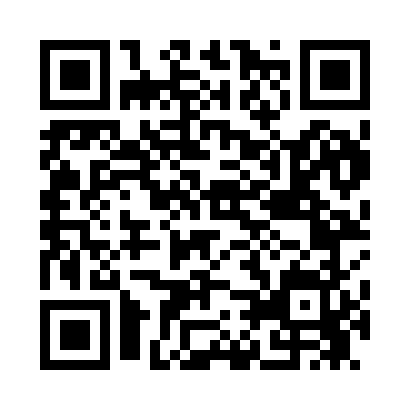 Prayer times for Peakville, New York, USAMon 1 Jul 2024 - Wed 31 Jul 2024High Latitude Method: Angle Based RulePrayer Calculation Method: Islamic Society of North AmericaAsar Calculation Method: ShafiPrayer times provided by https://www.salahtimes.comDateDayFajrSunriseDhuhrAsrMaghribIsha1Mon3:465:291:045:078:4010:222Tue3:475:301:055:078:3910:223Wed3:485:301:055:078:3910:224Thu3:485:311:055:078:3910:215Fri3:495:311:055:078:3910:216Sat3:505:321:055:078:3810:207Sun3:515:331:055:078:3810:198Mon3:525:331:065:078:3810:199Tue3:535:341:065:078:3710:1810Wed3:545:351:065:078:3710:1711Thu3:555:361:065:078:3610:1612Fri3:565:361:065:078:3610:1513Sat3:585:371:065:078:3510:1414Sun3:595:381:065:078:3510:1315Mon4:005:391:065:078:3410:1216Tue4:015:401:075:078:3310:1117Wed4:025:401:075:078:3310:1018Thu4:045:411:075:078:3210:0919Fri4:055:421:075:078:3110:0820Sat4:065:431:075:078:3010:0721Sun4:085:441:075:068:2910:0522Mon4:095:451:075:068:2910:0423Tue4:105:461:075:068:2810:0324Wed4:125:471:075:068:2710:0125Thu4:135:481:075:058:2610:0026Fri4:145:491:075:058:259:5927Sat4:165:501:075:058:249:5728Sun4:175:511:075:048:239:5629Mon4:195:521:075:048:229:5430Tue4:205:531:075:048:219:5331Wed4:225:541:075:038:199:51